You are summonsed to attend the Monthly Meeting of the Hawthorn Parish Council on Monday 9th May 2022   in the Community Centre.AGENDANotice of MeetingPublic Notice of the Meeting has been given in accordance with Sch 12 paragraph 10(2) of the LGA 1972Apologies: To receive apologies and to approve reasons for absence.Declarations of InterestTo notify of any items that appear in the agenda in which you may have an interest, including those that have previously been recorded in the Members Register of Interests.Minutes: To approve the Minutes of the Monthly Meeting held April 11th  2022Matters of InformationReports  Police  DCC   Community Centre  Play Areas   Noticeboards  Any other reportsPublic Participation : Comments on items on this agendaCorrespondence Rights of Way Garden Makeover Coops FarmConcerns over speeding into hawthorn : High West Lane.Financial:  To endorse the monies  paid by the Clerk since the last meeting / Bank reconciliation Insurance renewalTrainingCurrent Planning ApplicationsDamage to footpaths / verges (CW)Events & Information Queens Platinum JubileeArmed Forces Day Walking the footpathsDate  of the next meeting:  : Monday 20th June  2022Lesley K. Swinbank  Lesley Swinbank   (Parish Clerk)   1st May   2022                 All residents and the press are welcome to come along to the meeting.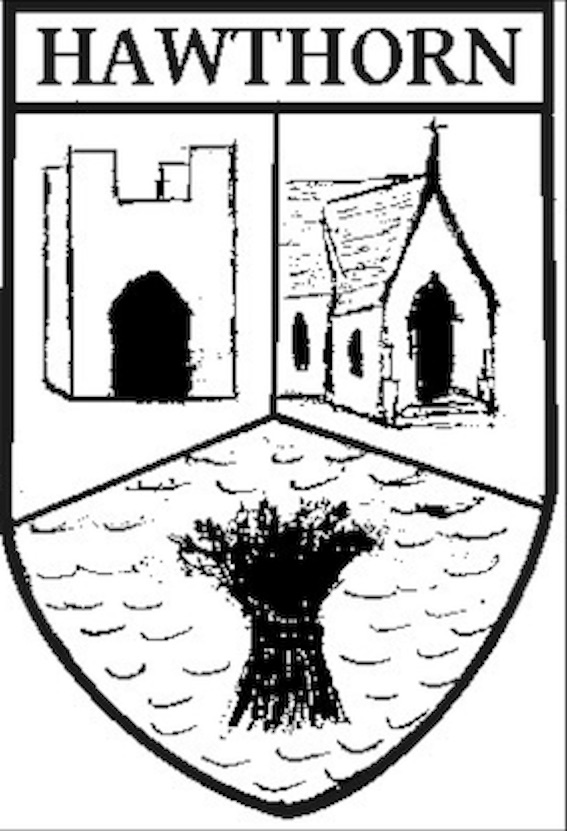 Hawthorn Parish CouncilClerk to the Council: Lesley Swinbank MBA, FSLCCSpringwell House, Spring Lane, Sedgefield Co. Durham. TS21 2HSTel. 01740 622429Email: clerk@hawthornparish.co.uk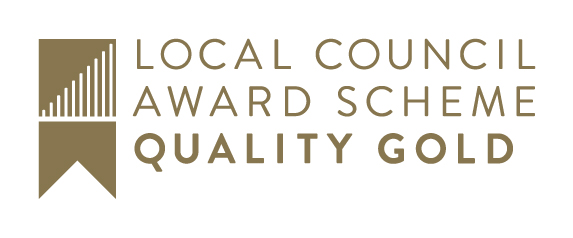 